Názov stavbyStavebníkV zastúpeníPri stavbe na dobu určitú (dočasná stavba)Stavebný pozemok podľa katastra nehnuteľnostíÚdaje o spracovateľovi projektovej dokumentácieSpôsob uskutočnenia stavby (uviesť zhotoviteľa)										Pri realizácii svojpomocou uviesť meno, priezvisko a adresu oprávneného stavebného dozoruZoznam a adresy známych účastníkov stavebného konaniaPri líniových stavbách a stavbách mimoriadne rozsiahlych s veľkým počtom účastníkov stavebného konania sa zoznam neuvádzaPrílohy v prípade, že ide o prevádzku bod: (1 – 8)            v prípade, ak ide o preklasifikovanie stavby bod: (2,3 a 6)Územnoplánovacia informácia na predmetný pozemokDokumentácia s vyznačením pôvodného a  navrhovaného  spôsobu  užívania jednotlivých priestorov stavby  ( v dvoch vyhotoveniach) + súhrnnú technickú správuDoklad    preukazujúci    vlastnícke    alebo  iné    právo  k   stavbe,  súhlas   vlastníka  stavby  s     navrhovanou zmenou v spôsobe jej užívania, ak navrhovateľ nie je vlastníkom stavby Kópia z katastrálnej mapy (internet)Súhlas nadpolovičnej väčšiny vlastníkov, pokiaľ stavebník nie je výlučným vlastníkom stavbyDoklady o rokovaní s účastníkmi   konania,   ak  sa  konali  pred  podaním  žiadosti,  rozhodnutia,     stanoviská,  vyjadrenia, súhlasy, posúdenia alebo iné  opatrenia  dotknutých orgánov a organizácií, napr. :Regionálny úrad verejného zdravotníctva, DSKolaudačné rozhodnutie, z ktorého je  zrejmé,  na  aký  účel bola  stavba povolená + oznámenie o pridelení súpisného číslaV    prípade,  že    stavebník    poverí  na  vybavenie   žiadosti inú fyzickú alebo právnickú osobu,  je potrebné predložiť písomné splnomocnenieSprávny poplatok je  vyrúbený na zmenu užívania stavby, ak nie je spojená so zmenou stavby,  podľa   položky   62  zákona č.145/1995 Z. z.  NR SR o správnych poplatkoch v znení neskorších predpisov, v hodnote :   30,00 eur (je potrebné zaplatiť v  hotovosti v pokladni obecného úradu Hviezdoslavov)Poznámka : V   prípade    zmeny  v  užívaní stavby, ktorá je spojená so stavebným povolením na zmenu dokončenej  stavby, sa správny poplatok vyrubuje podľa  položky č. 60 zákona o správnych poplatkoch, ktorý je potrebné zaplatiť v rámci žiadosti o stavebné povolenie. Oslobodenie od poplatkov Od poplatku podľa tejto položky sú oslobodení poskytovatelia sociálnych služieb, ktorí neposkytujú sociálne služby s cieľom dosiahnuť zisk za podmienok ustanovených osobitným zákonom, 11) osvetové strediská, hvezdárne, planetáriá, knižnice, múzeá, galérie, divadlá, ktorých zriaďovateľom je štát alebo vyšší územný celok, a profesionálne hudobné inštitúcie, ktorých zriaďovateľom je štát alebo vyšší územný celok.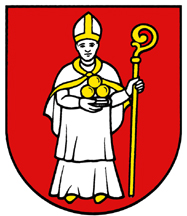 Obec TomášovSpoločný stavebný úrad v Tomášove1.mája 5900 44 TomášovŽiadosť o stavebné povoleniePodľa § 58 ods. 1 Zákona č. 50/1976 Zb. o územnom plánovaní a stavebnom poriadku a § 8 Vyhlášky 453/2000 Z.z. Ministerstva životného prostredia Slovenskej republiky, ktorou sa vykonávajú niektoré ustanovenia stavebného zákona, v znení neskorších predpisovnázov stavby (uviesť podľa PD)Meno a priezvisko (Obchodný názov)Adresa (Sídlo)tel.:tel.:+421 e – mail:Meno a priezvisko (Obchodný názov)Adresa (Sídlo)tel.:tel.:+421e – mail:Členenie stavieb v §§ 43 a),43 b ), a 43 c) stavebného zákonaÚčel stavbyMiesto stavbyčasť obce, par.č.:Miesto stavbyDoterajší spôsob užívaniapozemku / stavbyTermíny stavbyPredpokladaný termín začatia stavbyTermíny stavbyPredpokladaný termín skončenia stavbyParcelné čísloDruh pozemku (kultúra)Druh pozemku (kultúra)Katastrálne územieKatastrálne územiePrávo stavebníka k pozemku, resp. k stavbePriezvisko / Adresa (Sídlo)Kategória a rozsah podľa autorizačného osvedčeniatel.:tel.:+421   e – mail:Stavbyvedúci / dozorČíslo oprávneniatel.:tel.:+421     e – mail:Meno a priezvisko   (Obchodný názov)Meno a priezvisko   (Obchodný názov)Adresa  (Sídlo)Adresa  (Sídlo)V Tomášove, dňa ........................V Tomášove, dňa ........................Podpisy všetkých stavebníkov (pri fyzických osobách)Podpisy všetkých stavebníkov (pri fyzických osobách)Meno, priezvisko a funkcia osoby oprávnenej zastupovať právnickú osobu(pečiatka a podpis)Meno, priezvisko a funkcia osoby oprávnenej zastupovať právnickú osobu(pečiatka a podpis)